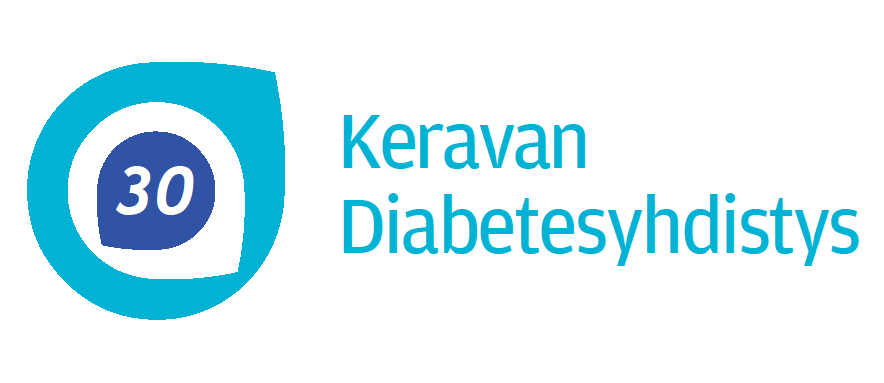 		JÄSENKIRJE  1 / 2016		Elämä on pohjattoman suuri ja syvä		kuin tähtitaivas yllämme.		Voimme nähdä elämän vain oman		olemassaolomme pienen avaimenreiän läpi,		mutta sen läpi havaitsee enemmän kuin näkee					Franz Kafka                         Keravan Diabetesyhdistys ry:n sääntömääräinen
KEVÄTKOKOUSTorstaina 31.3.2016  klo  18.00  Viertolassa, Timontie 4, Kerava.  Kokouksessa käsitellään sääntömääräiset asiat.Tilaisuuden aluksi klo 18.00  LL, silmätautien erikoislääkäri Marja Kosonen luennoi aiheesta ”Diabetes ja silmät”, jonka jälkeen  ilmainen kahvi- ja voileipätarjoilu.  Kahvin jälkeen alkaa kevätkokous, jonka lopuksi arpajaiset kevätkokoukseen osallistujien kesken. TERVETULOA  HALLITUS  2016					Kalervo Salmi	puheenjohtaja		050 404 8027Riitta Jääskeläinen	varapuheenjohtaja, jäsenasiat	040 585 1005Kari Salminen	sihteeri			050 585 1581Irma Kiiski		kirjanpito			040 559 3404Sirkka-Liisa Korhonen	jäsen			050 434 4758Anne Levanen	jäsen			040 577 6131Aino Salmi		tiedotus, päivätapaamiset	050 433 0101Eeva Salminen	päivätapaamiset, tilavastaava	050 588 2098
Marjut Vuori	jäsen  			040 765 0635¤¤¤¤¤¤¤¤¤¤¤¤¤¤¤¤¤¤¤¤¤¤¤¤¤¤¤¤¤¤¤¤¤¤¤¤¤¤¤¤¤¤¤¤¤¤¤¤¤¤¤¤¤¤¤¤¤¤¤¤¤¤¤¤Milla Sorvoja	Perhekerho, rahastonhoitaja	040 590 8664 
TOIMINNANTARKASTAJATAarne Kiiski				050 453 6507Pertti Huotari				040 520 9839VARATOIMNNANTARKASTAJATSeija Front-Perämäki				0400 99 2897	Eini Westerholm				044 368 5935Yhdistyksen sähköpostiosoite: keravandiabetesyhdistys@gmail.comkotisivut: www.keravandiabetesyhdistys.fiPUHEENJOHTAJAN  PALSTA	Yhdistys on valinnut tälle vuodelle uuden hallituksen, kuten kotisivuilla käyneet ovat varmaan huomanneet.  On hienoa, että olemme saaneet hallitukseen uusia jäseniä.  Heidät toivotan tervetulleeksi toimintaan mukaan.  Kiitän myös vuoden 2015 hallituksen kaikkia jäseniä hyvästä työstä ja työilmapiiristä hektisen vuoden aikana.Viime vuoden kohokohta oli luonnollisesti 30-vuotisjuhlat Viertolassa 14.11.  Juhlat onnistuivat suunnitelmien mukaan, vaikka olisimme toki toivoneet näkevämme juhlassa suuremman joukon jäseniä.  Kuvia tilaisuudesta on kuitenkin nähtävillä kotisivuilla, ja kaikki voivat siis päästä tunnelmaan mukaan näin jälkikäteen.Tämän vuoden toimintasuunnitelman tärkeä painopiste on jäsenhankinta.  Kelan tilastojen mukaan diabeetikkojen määrä on yksin Keravalla kasvanut vuosina 2002 - 2014 746:sta 1780:een eli 138 %.  Jäsenmäärämme kasvu oli vastaavasti vain 29 %.   Tämä ongelma ei ole pelkästään meidän yhdistyksemme vaan myös koko Liiton ja kaikkien vastavilla alueilla toimivien yhteisöjen ongelma.  Jäsenhankinta on tärkeä asia, ei pelkästään jäsenmaksutulojen vaan myös yhdistyksen jatkuvuuden kannalta.  Jäsenmäärän kasvu mahdollistaa myös uusien toimintojen toteutuksen.  Perustoiminnat eli perhekerho ja päivätapaamiset jatkuvat normaalisti.  Kotisivuilla on tarkempi ohjelma koko kevään ajalle.  Syyskokouksen hyväksymä toimintasuunnitelma on myös nähtävissä kotisivulla.Diabetesliitto luo parhaillaan uutta toimintastrategiaa koko diabetesyhteisölle: Liitto ja yhdistykset.  Tavoitteena on tehdä yhteisöstä entistä houkuttelevampi ja tärkeämpi diabetesta sairastaville ja heidän omaisilleen. Hallitus on sitoutunut tekemään jäsenistön eteen tänä vuonna kovasti töitä, jotta pystyisimme tarjoamaan jäsenille, vanhoille ja toivottavasti yhä lisääntyvälle joukolle uusia jäseniä kiinnostavaa ohjelmaa.Palautetta toiminnasta odotamme myös.  Hallituksen jäsenten yhteystiedot löytyvät kotisivuilta.  
Yhteydenotto onnistuu myös yllä olevan sähköpostiosoitteen kautta.Hyvää kevättä toivottaa
KalervoKEVÄÄN OHJELMA													TAMMIKUU	To 7.1.  klo 14.00-16.00   Päivätapaaminen,  ViertolaHELMIKUU	To 4.2.  klo 14.00-16.00, Päivätapaaminen, Viertola
Ti 9.2.   klo 17.30-19.30 Perhekerho,  Untolan toimintakeskus
To18.2. klo 18.00-20.00  Uusien jäsenten ilta,  Viertola MAALISKUU	To 3.3  klo 14.00-15.30 Päivätapaaminen, Viertola
Ma 7.3.  klo 17.30-19.30 Perhekerho, Untolan toimintakeskus
Su 13.3.  klo 15.00 Teatteri, Keuda-talon Kerava-sali
To 17.3. klo 18.00  Jäsenilta, Lääkehoidon päivä, Viertola
Ke 23.3  klo 17.30-19.30 Perhekerho, Untolan toimintakeskus
To 31.3. klo 18.00  Kevätkokous HUHTIKUU		To 7.4. klo 14.00  taidenäyttely, Sinkka
		La 9.4. klo 10.00 – 14.00, Hyvän olon tori, Hyvinvointikeskus
		Ti 19.4. klo 17.30-19.30 Perhekerho, Untolan toimintakeskus
		To 21.4. klo 14.00-15.30, Päivätapaaminen, ViertolaTOUKOKUU		Ti 10.5.  klo 12.00 Eväsretki Keinukalliolle
		To 12.5. klo 12.00  Päättäjäislounas,  ravintola  OperaKESÄKUU		La 11.6.  Kesäretki    Parainen -  Kemiö – Sauvo
		Su  12.6. klo 10.00 -  Kerava-päivä, keskustan kävelykatuLisätietoa tilaisuuksista saat kotisivuiltamme. LISÄTIETOA TAPAHTUMISTAPERHEKERHON  OHJELMA					Tiistai 9.2.		Laskiaispullien valmistusta ja yhdessäoloa
Maanantai 7.3	Askartelua ja iltapalan tekoa
Keskiviikko 23.3.	Pääsiäisaskartelua
Tiistaoi 19.4.	Vappujuttuja
Toukokuussa 	UlkoillaanKokoontumiset  klo 17.30 – 19.30 Untolan  toimintakeskuksessa,  Nyyrikinkuja 7, Kerava 

Perhekerhossa käy tällä hetkellä 2 -12-vuotiaita lapsia vanhempineen niin Keravalta kuin Tuusulastakin.  Perhekerhossa käyminen on niin lapsille kuin aikuisillekin mahtava vertaistuki.  Lapset huomaavat, että eivät ole ainoita maailmassa, joilla on diabetes, joita pistetään ja joilta mitataan verensokeria, ja odottavat aina innokkaina kerhopäivää.Aikuisilla on myös oiva tilaisuus istahtaa hetkeksi sohvalle ja jutella joko ihan niitä näitä tai vaihtaa kokemuksia diabeteksen hoidosta.   Perhekerhossa saa myös muilta vanhemmilta hyviä vinkkejä, joita ei välttämättä itse olisi tullut ajatelleeksi.Millaan voi olla yhteydessä missä asiassa vain keravanperhekerho@gmail.com.	Tervetuloa mukaan kerhotoimintaan ja vertaistuen pariin.PÄIVÄTAPAAMISETViertolassa alkavat aina klo 14.00.  Kahvin juontia, jutustelua ja välillä pientä ohjelmaa, siinä päivätapaamisten idea.  Paikalle ovat tervetulleita kaikki jäsenet, joilla on päivällä vapaata aikaa. Ilmoittautua ei tarvitse, riittää, kun tulet mukaan ja varaat taskuun 2 € kahvia ja voileipää varten.UUSIEN JÄSENTEN ILTATorstaina 18.2. klo 18.00. Viertolassa, Timontie 4.  Kutsu on lähetetty kaikille viime vuonna yhdistykseen rekisteröidyille jäsenille.  Illanvietossa voi tutustua yhdistyksen hallituksen jäseniin, jotka esittelevät yhdistystä ja sen toimintaa.  Kati Multanen Diabetesliitosta puolestaan kertoo liitosta ja sen toiminnasta.  Toivomme aktiivista keskustelua ja paljon kysymyksiä ja ehdotuksia sekä hallitukselle että Katille.  Kahvi / tee ja voileipätarjoilu.  TERVETULOA TEATTERISunnuntaina 13.3. klo 15.00 Keski-Uudenmaan teatteri esittää: Harmaat Pantterit 2 Käpyhovi taistelee Keuda-talon Kerava-salissa, Keskikatu 3.  Lipun hinta 25 €.  Varata voi 2 lippua /jäsen.  Yhdistys tarjoaa väliaikakahvit.  Sitovat ilmoittautumiset 21.2. mennessä Riitta Jääskeläiselle 040 585 1005, maksu yhdistyksen tilille FI53 5132 0540 0288 59 viimeistään 29.2.KEVÄTKOKOUSKatso kansisivuLÄÄKEHOIDON PÄIVÄtorstaina 17.3. klo 18.00 Viertolassa.  Keravan Keskusapteekin diabetes-lääkkeistä vastaava farmaseutti selvittää Kela-korvausten vuoden alussa voimaan tulleita muutoksia ja vastaa kuulijoiden kysymyksiin.KERAVAN  TAIDEMUSEO SINKKA
Torstaina 7.4. klo 14.00 tutustumme Sinkan uuteen näyttelyyn VIIDAKKO TULVII, jossa esillä on Sirkka-Liisa Lonkan, Erno Enkenbergin, Sandra Kantasen,  Tamara Piitolan ja Pertti Saksan teoksia.  ”Viidakko tulvii-näyttelyssä eksotiikka, kaukokaipuu ja omat matkakokemukset kietoutuvat kiehtovaksi kuvasarjaksi, joka kuljettaa katsojan syvältä viidakosta aavalle merelle ja lopulta sen pohjalle.  Häpeämättömän kauniit teokset tarjoavat mahdollisuuden eläytyä maailmoihin, jotka nostavat irti arjen harmaudesta.” (Lainaus Sinkan nettisivuilta).HYVÄN OLON TORILa 9.4 klo 10.00 – 14.00 Hyvinvointikeskuksessa, Aleksis Kiventie 19.  Olemme mukana tapahtumassa esittelemässä yhdistystämme ja sen toimintaa, ja saatammepa myydäkin jotain mielenkiintoista ja hyödyllistä.EVÄSRETKI KEINUKALLIOLLEYksi elämä-ohjelman puitteissa kutsumme jäsenet liikuntaretkelle Keinukalliolletorstaina 10.5., jolloin Yksi elämä tavoittelee miljoonaa suomalaista mukaansa kävelylle tai muuten liikkumaan terveyden edistämiseksi.  Klo 12.00 suuntaamme kulkumme Keinukallion ulkoilualueelle.  Liikuntavaihtoehtoja ovat: juoksuportaiden testaus kävellen - juostakin saa, jos kunto sen sallii.  Toisin sanoen jokainen tekee sen sillä vauhdilla ja niin ylös kuin se tuntuu mukavalta.  Ne jotka haluavat liikkua rauhallisesti tasaisella maalla kiertävät sopivaksi katsomansa lenkin kävelyreiteillä.  Fyysisen rasituksen jälkeen sytytämme grillinuotion, paistamme makkaroita ja mutustelemme muita paikalle tuotuja eväitä.  Järjestäjät ovat ottaneet viime syksyn kokemuksesta vaarin, ja nyt tarjolla on myös kaivattua kahvia.PÄÄTTÄJÄISLOUNASTo 12.5.  Totuttuun tapaan vietämme kevätkauden päättäjäisiä Keuda- ammattikoulun opetusravintola OPERASSA.  Osallistujat maksavat ruokailunsa itse.  Asiasta tarkemmin lehtien yhdistyspalstoilla myöhemmin keväällä.  KESÄRETKILauantaina 11.6.  Matka suuntautuu PS-Bussin kyydittämänä saaristoretkelle Paraisille, Kemiöön ja Sauvoon.  Matkan hinta on 70 € / hlö.  Yhdistys maksaa jäsenen lipusta 15 € eli lopullinen hinta on 55€ / jäsen ja 70 € / ei jäsen.  Hintaan sisältyy bussimatkan lisäksi rooliopastus Kemiön saarella sijaitsevassa Sagalundin ulkoilmamuseossa, kohdeopastukset (Parainen, Kemiö, Sauvo), sisäänpääsymaksut, lounaan noutopöydästä Tuorilan majatalossa, iltapäiväkahvit käsityö- ja sisustamispuoti Puuhauksessa Sauvossa ja matkanjohtajan palvelutSitovat ilmoittautumiset Anne Levaselle 040 577 6131 viimeistään 30.4.,  maksu 15.5. mennessä yhdistyksen tilille FI53 5132 0540 0288 59.  Matka toteutuu, jos lähtijöitä on vähintään 30. Lisätietoa matkasta löydät yhdistyksen kotisivuilta www.keravandiabetesyhdistys.fiKERAVA-PÄIVÄSunnuntaina 14.6. esittelemme yhdistystä ja sen toimintaa Kauppakaarella järjestettävässä Kerava-päivän yleisötapahtumassa.   Olemme tavattavissa teltassamme klo 10.00 lähtien.  Tervetuloa tutustumaan.ENNAKKOTIETOA SYKSYN TAPAHTUMASTADIABETESMESSUT TAMPEREELLA 23.-24.9.2016Diabetesliitto järjestää Tampere-talossa Diabetesmessut.  Jos kiinnostusta riittää, voimme järjestää yhteisen matkan messuille.  Ryhmänä saamme messuliput etukäteen edullisemmin, eikä meidän tarvitse jonottaa lipunmyynnissä paikan päällä.  Ohjelmassa on yleisöluentoja, ammattilaisohjelmaa, toimintapisteitä ja näyttelyalue, jossa yritykset esittelevät omaa toimintaansa.  Mukaan ovat tulossa diabeteksen kannalta merkittävimmät toimijat sekä joukko hyvinvointiin liittyviä yrityksiä.  Messuilta löytyy uutta diabeetikoille, läheisille ja ammattilaisille.  Jatkuvasti päivittyvä ohjelma: www.diabetesmessut.fi.  Jos matka tuntuu kiinnostavalta, kerro meille yhdistyksen sähköpostiin (ks. s.2.) miellyttäisikö yhden päivän matka, vai toivoisitko yöpymistä Tampereella ja mahdollisesti jotain ohjelmaa illaksi.  Palaamme asiaan loppukesällä kotisivuillamme ja paikallislehdissä.KAIKISTA TILAISUUKSISTA ILMOITETAAN VIELÄ KESKI-UUSIMAASSA, VIIKKOUUTISISSA JA KOTISIVUILLAMME (katso sivu 2.)ADRESSIT  					
Yhdistyksellä on myynnissä kauniita Diabetesliiton suruadresseja jäsenhintaan 10,- € kappale.

SEURAAVAT YRITYKSET TUKIVAT YHDISTYSTÄ LAHJOITTAMALLA ARPAJAISPALKINTOJA JOULUMYYJÄISIINKampaamo Fire Head,  Kerava
Keravan Keskusapteekki
Levyikkuna, Kerava
Silmäasema, Prismakeskus, KeravaTeboil, Kannisto



DIABETESTARVIKKEIDEN JAKELU KERAVALLA		                   						
Terveyskeskuksen kellarikerroksessa, Metsolantie 2.  Käynti B-ovesta, opasteita seuraten.  Käytössä on portaat ja hissi:
Tiistaisin klo 16.00 – 18.00
Keskiviikkoisin klo 9.30 – 11.00
Arkipyhän osuessa tiistain tai keskiviikon kohdalle, jakelua ei ole.  Heinäkuussa hoitotarvikejakelu on suljettu.

DIABETESHOITAJIEN PUHELINAJAT
Leni Söderholm	klo 8.00 - 9.00  ja 12.00 – 13.00	09 2949 3451
Pirjo Kruusi		klo 8.00 - 9.00  ja 12.00 -  13.00 	09 2949 3451
Tiina Miettinen	klo 8.00 - 9.00  ja 12.00 – 13.00	09 2949 3490*********************************************************************DIABETESTARVIKKEIDEN JAKELU TUUSULASSA		Tarvikkeiden nouto Hyryläntie 13 A-ovi 1 kerros / Keskusvarasto.  
Aukioloajat:
Ma, ke, to	klo 10.00 – 12.00	
Ti klo 15.00 – 18.00
perjantaina suljettu.Puhelinaika ma – to  klo 8.00 – 10.00  puh  09 8718  3710Hoitotarvikkeet voi tilata etukäteen ma – to  klo 8.00 – 10.00 puhelimitse 
09 8718 3714  tai sähköpostilla varasto@tuusula.fi
Huom:   Insuliinipumpputarvikkeiden toimitusaika on noin 2 -3 viikkoaDIABETESHOITAJAN VASTAANOTTO TUUSULASSA.  Diabeteshoitajan tavoittaa pääterveysasemalta Hyrylästä,   puhelin  09 8718 3764  ma, ke, pe klo  8.00 – 8.30 ja ma – pe  klo  12.00 -13.00